Notfall-Pass Ich bin taub/hörbehindertHörbehinderung bedeutet, dass die Person schwerhörig oder taub ist und abhängig vom Hörverlust und Ausprägung kommuniziert sie lautsprachlich und/oder in Gebärdensprache. 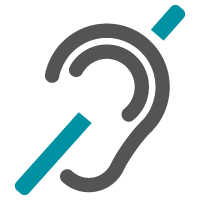 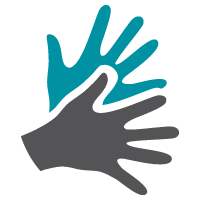 Der/die Patient*in hat bei Arztbesuchen oder Krankenhausaufenthalten das Recht, in Deutscher Gebärdensprache oder über andere Kommunikationshilfen zu kommunizieren.1. Meine DatenName, Vorname:Adresse:Geburtsdatum:Mobilnummer:☐ Telefon ☐ Bitte nur SMS!2. Bitte diese Person im Notfall benachrichtigen☐ Familienmitglied ☐ hörend ☐ gehörlos/hörgeschädigtName, Vorname:Adresse:Telefonnummer:Mobilnummer:☐ Telefon ☐ Bitte nur SMS!☐ ja, diese Person kann die Kommunikation mit mir sicherstellen☐ nein, deshalb bitte auch die Person im Punkt 3 anrufen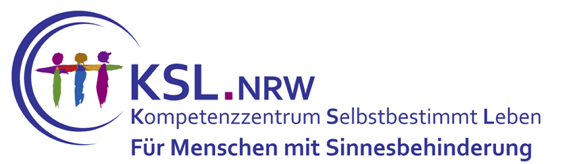 3. Person, die die Kommunikation mit mir sicherstellen kann☐ Gebärdensprachdolmetscher/in ☐ andereName, Vorname:Adresse:Telefonnummer:Mobilnummer:4. Hausarzt/KrankenkasseName des Hausarztes:Telefonnummer der Praxis:Krankenkasse:Versichertennummer: 5. Wichtiger Hinweis☐ Cochlea-Implantat-Träger ☐ HerzschrittmacherAndere Erkrankungen: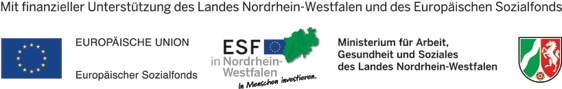 